Photography Occupations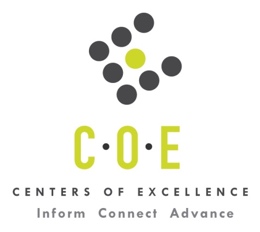 Labor Market Information ReportPrepared by the San Francisco Bay Center of Excellence for Labor Market ResearchMarch 2018RecommendationLaney College indicated in their request for a labor market information (LMI) report that there are five occupations for which students are prepared, after completing their Photography program.  Based on demand data for all five occupations, there appears to be an undersupply of Photography workers for the Bay region of about 1,580 and for the East Bay sub-region of about 410.A more conservative estimate of demand was calculated using only two of the five occupations selected; the two that are specific to photography.  The other three occupations selected (Meeting, Convention, and Event Planners; Camera Operators, Television, Video, and Motion Picture; and Film and Video Editors) may be related to photography, but are not specific to photography. When only the demand for the two photography specific occupations are used and compared to supply, there is still an undersupply of Photography workers in the Bay region of 690 and in the East Bay sub-region of about 200.  This report also provides student outcomes data on employment and earnings for Applied Photography programs (TOP 1012.00). It is recommended that this data be reviewed to better understand how outcomes for Laney College students compare to potentially similar programs at colleges in the state, region and sub-region, as well as to outcomes across all CTE programs at Laney College and in the region.IntroductionThis report profiles Photography occupations in the 12 county Bay region and the East Bay sub-region (Alameda and Contra Costa counties) for a proposed change to the existing Photography program at Laney College.Meeting, Convention, and Event Planners (SOC 13-1121): Coordinate activities of staff, convention personnel, or clients to make arrangements for group meetings, events, or conventions.Entry-Level Educational Requirement: Bachelor’s DegreeTraining Requirement: NonePercentage of Community College Award Holders or Some Postsecondary Coursework: 25%Photographers (SOC 27-4021): Plan, direct, or coordinate marketing policies and programs, such as determining the demand for products and services offered by a firm and its competitors, and identify potential customers. Develop pricing strategies with the goal of maximizing the firm's profits or share of the market while ensuring the firm's customers are satisfied. Oversee product development or monitor trends that indicate the need for new products and services.Entry-Level Educational Requirement: High school diploma or equivalentTraining Requirement: Long-term on-the-job trainingPercentage of Community College Award Holders or Some Postsecondary Coursework: 35%Camera Operators, Television, Video, and Motion Picture (SOC 27-4031): Operate television, video, or motion picture camera to record images or scenes for various purposes, such as TV broadcasts, advertising, video production, or motion pictures.Entry-Level Educational Requirement: Bachelor’s DegreeTraining Requirement: NonePercentage of Community College Award Holders or Some Postsecondary Coursework: 28%Film and Video Editors (SOC 27-4032): Edit moving images on film, video, or other media. May edit or synchronize soundtracks with images.Entry-Level Educational Requirement: Bachelor’s DegreeTraining Requirement: NonePercentage of Community College Award Holders or Some Postsecondary Coursework: 28%Photographic Process Workers and Processing Machine Operators (SOC 51-9151): Perform work involved in developing and processing photographic images from film or digital media. May perform precision tasks such as editing photographic negatives and prints.Entry-Level Educational Requirement: High school diploma or equivalentTraining Requirement: Short-term on-the-job trainingPercentage of Community College Award Holders or Some Postsecondary Coursework: 32%Occupational DemandTable 1. Employment Outlook for Photography Occupations in Bay RegionSource: EMSI 2018.1
Bay Region includes Alameda, Contra Costa, Marin, Monterey, Napa, San Benito, San Francisco, San Mateo, Santa Clara, Santa Cruz, Solano and Sonoma CountiesTable 2. Employment Outlook for Photography Occupations in East Bay Sub-RegionSource: EMSI 2018.1
East Bay Sub-Region includes Alameda and Contra Costa CountiesJob Postings in Bay Region and East Bay Sub-RegionTable 3. Number of Job Postings by Occupation for latest 12 months (March 2017 - February 2018)Source: Burning GlassTable 4. Top Job Titles for Photography Occupations for latest 12 months (March 2017 - February 2018)Source: Burning GlassIndustry ConcentrationTable 5. Industries hiring Photography workers in Bay RegionSource: EMSI 2018.1Table 6. Top Employers Posting Photography Occupations in Bay Region and East Bay for latest 12 months (March 2017 - February 2018)Source: Burning GlassEducational SupplyOn the supply side, there are seven community colleges in the region issuing 58 awards annually on TOP 1012.00 – Applied Photography, plus two other postsecondary educational institutions issuing 13 awards annually on CIP 50.0406 – Commercial Photography, for a total of 71 annual awards in the region. There are two community colleges in the East Bay sub-region issuing three awards annually.Table 7. Colleges with Programs on TOP 1012.00 – Applied Photography or on CIP 50.0406 – Applied PhotographySource: IPEDS, Data Mart and LaunchboardNOTE: Headcount of students who took one or more courses is for 2016-17. Associate degrees and Certificates for Community Colleges is the annual average for 2014-17, and for other postsecondary institutes the latest three-year average is 2013-16. Gap AnalysisLaney College indicated in their request for a labor market information (LMI) report that there are five occupations for which students are prepared, after completing their Photography program.  Based on demand data for all five occupations, there is a large labor market gap in the Bay region for photography occupations with annual openings of 1,652 and annual supply of 71 awards annually. This represents an undersupply of about 1,581 students.  In the East Bay sub-region, there is also a labor market gap for these occupations with 416 annual openings and annual supply of three awards, for an annual undersupply in the sub-region of about 413 students. When only the demand for the two photography specific occupations are used and compared to supply, there is still an undersupply of Photography workers in the Bay region of 690 and in the East Bay sub-region of about 200.Student OutcomesThe following is a summary of the employment and earnings data presented in Table 8 below:Median Earnings two quarters after exit for students taking courses on TOP 1012.00 at Laney College were the highest in the state in 2015-16.Students taking course on this TOP code at Chabot College, also located in the East Bay, were employed at a much higher percentage four quarters after exit than students at Laney College taking courses on the same code by about 27% in 2015-16.Students taking courses on this TOP code at Laney College were making more money two quarters after exit compared to students at all Bay region colleges taking courses on the same TOP code ($11,775 vs. $7,905).Table 8. Four Employment Outcomes Metrics for Students Who Took Courses on TOP 1012.00 – Applied Photography at Bay Region Colleges and at Laney College for 2015-16.Source: Launchboard (version available 3/13/18)Skills, Certifications & Minimum Advertised Education LevelTable 9. Top Skills for Photography Occupations in the Bay Region (March 2017 - February 2018)Source: Burning GlassCertifications: Note: 94% of records have been excluded because they do not include a certification. As a result, the table has not been included in this report.Table 10. Education Requirements in Bay Region Source: Burning GlassMethodologyOccupations for this report were identified by use of skills listed in O*Net descriptions and job descriptions in Burning Glass. Labor demand data is sourced from Economic Modeling Specialists International (EMSI) occupation data and Burning Glass job postings data. Educational supply and student outcomes data is retrieved from multiple sources, including CTE Launchboard and CCCCO Data Mart.SourcesO*Net OnlineLabor Insight/Jobs (Burning Glass) Economic Modeling Specialists International (EMSI)  CTE LaunchBoard www.calpassplus.org/Launchboard/ Statewide CTE Outcomes SurveyEmployment Development Department Unemployment Insurance DatasetLiving Insight Center for Community Economic DevelopmentChancellor’s Office MIS systemContactsFor more information, please contact:Karen Beltramo, Data Research Analyst, for Bay Area Community College Consortium (BACCC) and Centers of Excellence (CoE), karen@baccc.net or (831) 332-1253John Carrese, Director, San Francisco Bay Center of Excellence for Labor Market Research (hosted at City College of San Francisco), jcarrese@ccsf.edu or (415) 452-5529Occupation2016 Jobs2021 Jobs5-Yr Change5-Yr % Change5-year Open-ingsAnnual Open-ings10% Hrly WageMedian Hrly WageMeeting, Convention, and Event Planners4,5325,00247010%3,157631$16.33$25.77Photographers5,6516,27962811%2,959592$13.08$17.18Camera Operators, Television, Video, and Motion Picture725785608%41683$18.60$24.21Film and Video Editors1,3891,57818914%886177$21.30$29.67Photographic Process Workers and Processing Machine Operators1,1031,026 (77) (7%)843169$10.37$14.90Total13,39914,6691,2709%8,2611,652$15.11 $21.57 Occupation2016 Jobs2021 Jobs5-Yr Change5-Yr % Change5-year Open-ingsAnnual Open-ings10% Hrly WageMedian Hrly WageMeeting, Convention, and Event Planners1,1141,198848%736147$16.58$24.18Photographers1,7321,96423213%949190$12.99$17.04Camera Operators, Television, Video, and Motion Picture1781982011%10721$19.12$23.18Film and Video Editors3283774915%21343$21.36$28.32Photographic Process Workers and Processing Machine Operators899122%7415$10.41$13.50Total3,4413,82838711%2,079416$15.20 $20.65 OccupationBay RegionEast BayMeeting, Convention, and Event Planners (13-1121.00)1,536263Photographic Process Workers and Processing Machine Operators (51-9151.00)27074Photographers (27-4021.00)26858Camera Operators, Television, Video, and Motion Picture (27-4031.00)14913Film and Video Editors (27-4032.00)11920Total2,342428Common TitleBayEast BayCommon TitleBay East BayEvent Manager43160Processor2612Event Coordinator34748Full-Stack Developer247Photographer23552Senior Planner236Video Editor11616Event226Event Planner858Mean Stack Developer191Planner6726Video Specialist190Catering Coordinator5522Full - Stack Developer178Conference Services Manager361Event Assistant164Videographer342Meeting Planner153Executive Meeting Manager310Office Assistant141Industry – 4 Digit NAICS (No. American Industry Classification) CodesJobs in Industry (2017)Jobs in Industry (2022)% Change (2017-22)% in Industry (2017)Other Professional, Scientific, and Technical Services (5419)4,5865,12912%34.2%Motion Picture and Video Industries (5121)1,4071,56912%10.5%Other Personal Services (8129)6056375%4.5%Independent Artists, Writers, and Performers (7115)517497 (4%)3.9%Other Information Services (5191)50765629%3.8%Traveler Accommodation (7211)4094387%3.1%Management, Scientific, and Technical Consulting Services (5416)33037614%2.5%Radio and Television Broadcasting (5151)2612641%2.0%Other Support Services (5619)23827114%1.8%Business, Professional, Labor, Political, and Similar Organizations (8139)2212356%1.7%Promoters of Performing Arts, Sports, and Similar Events (7113)2022146%1.5%Individual and Family Services (6241)17720013%1.3%Local Government, Excluding Education and Hospitals (9039)1771855%1.3%General Merchandise Stores, including Warehouse Clubs & Supercenters (4523)1331373%1.0%EmployerBayEast BayEmployerBay East BayLifetouch3921Teddy Bear Portraits163Marriott International Inc384Sfmta120Panera Bread3719Google Inc.110Stanford University260Salesforce.Com110Hilton Hotel Corporation241San Francisco Public Utilities Commission110University of California2418University Of California Berkeley1111Apple Inc.200Destination Hotels & Resorts100UC San Diego1919NBC100American Planning Association162Krispy Kreme96Hyatt160Tesla Motors66CollegeSub-RegionCC HeadcountAssociate DegreesCertificates or Other Credit AwardsTotal  AwardsChabotEast Bay271202De AnzaSilicon Valley685268Diablo ValleyEast Bay94000FoothillSilicon Valley71000LaneyEast Bay382011MarinNorth Bay74000NapaNorth Bay257112Las PositasEast Bay309000San FranciscoMid-Peninsula43203939San MateoMid-Peninsula98000SkylineMid-Peninsula90000SolanoNorth Bay251235West ValleySilicon Valleyon another TOP011Argosy University-The Art Institute of CA-Silicon ValleySilicon Valleyn/a303Argosy University-The Art Institute of CA-San FranciscoMid-Peninsulan/a10010Total for Bay RegionTotal for Bay Region3,014205171Total for East Bay Sub-RegionTotal for East Bay Sub-Region1,0562132015-16Bay Region (All CTE Programs)Laney 
(All CTE Programs)State (1012.00)Bay Region (1012.00)East Bay (1012.00)Laney (1012.00)Top Performing College in Bay (1012.00) Applied PhotographyTop Performing College in Bay (1012.00) Applied Photography% Employed Four Quarters After Exit74%67%58%57%61%53%Chabot80% (25 students)Median Earnings Two Quarters After Exit$10,310$9,960$5,490$7,905$6,600$11,775Laney$11,775 (17 students)Median % Change in Earnings46%46%36%48%52%25%Chabot122% (17 students)% of Students Earning a Living Wage63%61%38%44%42%68%Laney68% (19 students)SkillPostingsSkill PostingsSkill PostingsBudgeting605Salesforce92Vendor Relations56Event Planning571Trade Shows90Delphi52Microsoft Excel469Adobe Acrobat89Guest Services52Project Management425Supervisory Skills88Post Production52Microsoft Office356Adobe Creative Suite79Forecasting50Scheduling348Contract Negotiation75Software Development50Event Management333Business Development74Inspection49Customer Service307Adobe Premiere71Marketing Communications49Photography221Accounting70Repair46Microsoft Powerpoint211Administrative Support70Sales Management46Adobe Photoshop193Budget Management69Workshops46Microsoft Word185Fundraising67Marketing Materials45Contract Management149Purchasing66Product Marketing45Sales147Prospective Clients65Upselling Products and Services44Staff Management146Spreadsheets63JavaScript43Social Media145Videography63Market Strategy42Customer Billing129Data Entry62Seminars42Video Editing124Video Production62Final Cut Pro41Customer Contact122Procurement58Mailing41Adobe Indesign107Broadcast57JAVA40Adobe Illustrator98Marketing56Market Planning40Adobe Aftereffects93Product Sales56Music40Education (minimum advertised)Latest 12 Mos. PostingsHigh school or vocational training244 (22%)Associate Degree69 (6%)Bachelor’s Degree or higher792 (72%)